Basbakanhk (Hazine Mtiste arhib)'tan 	16.10.2015TEMiNAT  OLARAK KABUL EDiLECEK KIYMETLERE iLi  KiN GENELGE (2015/39)07/08/2007 tarih ve 26606 sayllt Resmi Gazete'de yaytmlanan Sigorta ve Reaslirans ile Emeklilik   Sirketlerinin   Mali   Blinyelerine   ili kin   Yonetmeligin   "Teminat   olarak   kabul edilecek  ktymetler" ba lrklr 5 inci maddesinin birinci ftkrasmm (e) bendine istinaden, sigorta irketleri ile hayat ve ferdi kaza  bran mda faaliyet  gosteren  emeklilik irketlerince  teminat olarak gosterilebilecek klymetlere a agtdaki kalemler eklenmi tir.Bu kapsamda,  Uzerinde blokaj, ipotek,  rehin vb. gibi hak kullammma  ili kin  hic;:bir smulaytci i lem olmamas1 kaydtyla a agtdaki varhklar da teminat olarak gosterilebilir.1)  Hazine Miiste arlrgt varhk kiralama irketince ihrac;: edilen kira sertifikalan2)  Kredi kart1 bloke hesaplan (bireysel emeklilik katkl paylan haric;:)3)  Katdtm bankalanndaki ozel cari hesaplar ve kattlma hesaplan4)   istanbul Altm Borsast'nda  ya da bankalar nezdinde ac;:Ilmtolan altm hesaplan5)  Kamu borc;:lanma arac;:lanna yatmm yapan menkul ktymet yatmm fonlan6)  Kamu borc;:lanma arac;:lan kar thgmda yaptlan ters repo i lemlerinden  alacaklar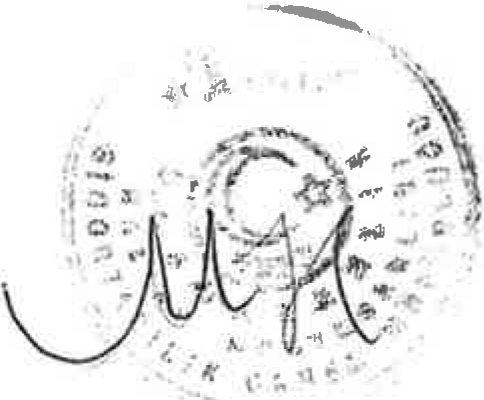 T.C. BASBAKANLIK Hazine Mi.iste arhgtSayt	: 38681552-349/E.30873Konu    : Genelge19.10.2015TORKiYE SiGORTA REASURANS VE EMEKLiLiK  SiRKETLERi BiRLiGi NE B0Y0KDERE CAD. B0Y0KDERE PLAZA N0:195 KAT:l-234394 LEVENT/iSTANBULMiiste arhgtmtzca   istihsal  edilen  "Teminat  Olarak  Kabul  Edilecek  Ktymetlere   ili kinGenelge (2015/391"  ekte gonderilmektedir.Bilgi edinilmesini ve geregini rica ederim.jl e-imzahdtr Gtikhan KARASU Genel Miidiir V.Ek:   2015/39saytll GenelgeNot: 5070 sayli1 Ekktt<'nik imza Kanunu \(T<;<ev :;;indeT.C. Bu bakanhk Huzine Miiste arllgJ. inonii Bulvan, No:36 06510, Emek, Telelon No : 3122046000  Belgcgec;:cr No : 3122046644c-posta:  bilgiedinme@hazine.gov.tr internet auresi : www.lwzine.gov.trBilgi i<;in:ALi CEMALi PAKER1-Iazine Uzman1